Středisko volného času, Most, 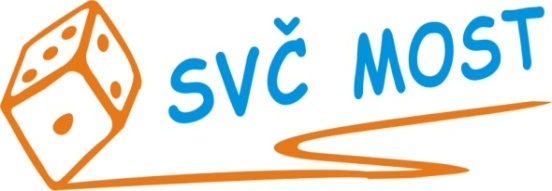 Albrechtická 414, příspěvková organizacee-mail: recepce@svc-most.cz 	web: www.svc-most.czOBJEDNÁVKA č.		71			Dne:	14. 9. 2023Dodavatel:							Odběratel:			Objednáváme u Vás:Výměnu podlahové krytiny chodba 2. NP pavilonu A dle cenového rozpočtu 4236-2023 ze dne 13. 9. 2023.S termínem dodání:	do 20.11.2023		Předpokládaná cena vč. DPH:	154 353 Kč						Souhlas správce rozpočtu: 					Schválila:Bláhová Jana, ekonomka SVČ Most				Danuše Lískovcová, ředitelka SVČ Prosíme o zaslání potvrzené objednávky zpět na adresu odběratele, nebo e-mailem na adresu blahova@svc-most.czfirma:ALTRYSS s.r.o.organizace:Středisko volného času, Most,Albrechtická 414, příspěvková organizacekontaktní osoba:tel.č.:Nedvěd Filip608555485kontaktní osoba:tel.č.:Jana Bláhová603 707 452Adresa:Kostelní 1465Adresa:Albrechtická 414PSČ a město:434 01 MOSTPSČ  a město:43401 MOSTIČ:63148226IČ:72059419DIČ:CZ63148226DIČ: